March 2017The regular monthly meeting was called to order at 1205 hours by Commander Steve Bergadine.Roll call of officers taken.  Service Officer Bessey was excused.  All other present.The minutes from the February meeting were presented.  Doug Page moved that since they were posted electronically and post on the bulletin board that the reading of same be dispensed with.  A motion was given and the motion passed unanimously.The Finance Officer reported that there was approximately $98,083 in the investment account and that there was $309 in the checking account.  Doug moved that the finance report be accepted as read and a second was given.  The motion passed unanimously.First Vice Commander Bergadine reported that our membership stood at 88.61%.  42 renewals are needed to reach 100% - get your dues in.  The Department of Oregon is in 54th place out of 55 Departments.The Commander noted that the Memorial Day observance will be at 1100 hours at the VA Cemetery Annex.  The picnic will commence at 1200 hours.  Your attendance is requested.Commander Sciapiti read the American Legion’s 98th Birthday letter from National Commander Schmidt.  He also said that there will be a Legion Birthday Cake served after luncheon.Adjutant Hill reported on the Department Oratorical Contest in Salem.  He also read a poem about the flag line at the head table and why it should not be broken.First Vice Commander Bergadine read the list of candidates for post offices for Commander – Larry Hill, 1st Vice – Dale Nelson, 2nd Vice – Doug Page, Finance Officer – Mike Harper, Adjutant – Steve Bergadine, Historian – Kirk Conner, Chaplain – Ted Blann, Sgt. At Arms – Robert Smith.Commander Sciapiti reminded all members that THE APRIL MEETING WILL BE HELD ON THE THIRD SATURDAY APRIL 15.  SAME TIME WITH LUNCHEON TO FOLLOW IN THE MEETING ROOM.  This a one-time change of date and in May we will be back to meeting on the second Saturday.There being no further business the meeting was adjourned at 1233 hours.Respectfully SubmittedLarry HillAdjutant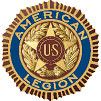 THEAMERICAN LEGION               Earle B. Stewart Post # 16          P.O. Box 1124      Roseburg Oregon 97470   Telephone (541) 672-4392   www.roseburglegionpost16.org/ 